Curriculum VitaeINFORMAZIONE PERSONALE   Dott.ssa Svetlana Dogadkina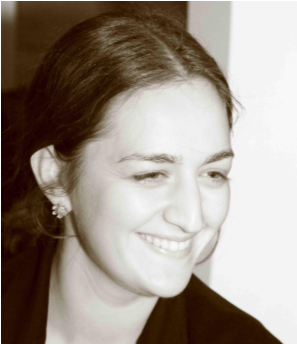 Sesso Femminile | Data di nascita15 Apr 84 | Nazionalita’ Russa EDUCAZIONE09/2001– 06/2006     	Legale / Giurisprudenza      			Universita’ Statale di Surgut , Surgut (Russia) Generale: Filosofia, Politologia, Economia, Storia, Storia dell'Emigrazione russa,Managment.Professionali: Teoria dello Stato e Diritto, Diritto Romano, Diritto Costituzionale, Diritto della Famiglia, Diritto Penale, Azione penale, Diritto Civile, Diritto Commerciale, Proprietà Intellettuale, etc.09/2003 – 05/2008    	Relazioni pubbliche/ Specialista / Relazioni Pubbliche 				Universita’ Statale di Surgut, Surgut (Russia) Generale: Sociologia, Politologia, Gestione Moderna, Marketing, PR teoria, conflittologia  e scienza delle religioni.Professionale: Psicologia delle Comunicazioni di Massa, Cultura Aziendale, Stampa Corporate, Elezioni, Mass Media, Ideologia & Psicologia Sociale.10/2014 -  01/2016	Master Universitario di Primo Livello in Comunicazione per le Relazioni Internazionali (MICRI IX)	Università Internazionale di Lingue e Media, Milano (Italia)Relazioni Internazionali, Comunicazione d'impresa, Scienze Politiche, Marketing Globale, Media e Digital Marketing. ESPERIENZA LAVORATIVA02/2016 – 06/2016		‘’Pr4startup’’, Brand manager Editing dei testiSviluppo delle strategie delle compagnie internazionaliInterviewing delle persone rappresentanti delle diverse companie e organizzazioni non commerciali (OBI, IKEA, Cappasity, IRON man Russia, ecc.)09/ 2015 – 12/ 2015	Assistente (tirocinio)Camera di commercio Italo-Russa (Milano, Italia)Assistenza in organizzazione dei vari eventi a livello internazionale, preparazioni dei gruppi di delegazioni dall’estero, partecipazione a seminari e meeting dei soci della Camera di Commercio Italo - RussaAnalisi dei mercati internazionali basate su fonti aperte e canali e commenti di espertiTraduzione Italo-russo, ruolo di interprete immediata 04/2013 – 09/2015   Corrispondente speciale"Editorial office of "World & Politics" journal", Ltd., Moscow (Russia) Ricerca delle notizie (politica internazionale). Scrittura degli articoli analitici per il giornale Raccolta dei dati importanti per la ricerca delle notizie, commenti  dei vari esperti, professionisti dei vari ambiti, scienziati, politici ambasciatori, diplomatici, leader di organizzazioni internazionali e missioniInterviste a politici (nazionali e stranieri) 09/2009–11/2012      Senior producer di web portal Life News, Capo di Live Information                                      Department, Field Reporter   	 "iNews", Ltd., Moscow (Russia) Gestione del dipartimento d’informazione (Live Info – Incidenti/criminali; scrittura e correzione dei testi e degli articoli, raccolta dei commenti di vari espertiRicerca dell’informazione esclusiva, documenti, video reportingInvestigative reportingInterviews per Life TV reports09/2006–05/2008	 Monitoring inspector / Segretaria del DirettoreOJSC "Surgutneftegaz" (Surgut Oil & Gaz), Construction & Mounting Trust # 1, Surgut   (Russia) www.surgutneftegaz.ru Gestione di reception, monitoraggio di Direttore Generale e CEO's ordini, preparazione degli eventi, pianificazioni degli incontri, documenti.Competenze PersonaliUser: MS Office, Internet (Internet Explorer, Opera, Mozilla Firefox), e-mail, Madrelingua			RussoLIngue straniere		Italiano, InglesePatente 		B